Wyrażam zgodę na przetwarzanie danych osobowych, wskazanych przeze mnie w treści powyższego formularza, przez Wydział Rozwoju Miasta, Gospodarki i Obsługi Inwestora Urzędu Miejskiego w Gnieźnie, w myśl przepisów ustawy z dnia 29 sierpnia 1997r. o ochronie danych osobowych (Dz. U. z 2002r. Nr 101, poz. 926 z późn. zm.) w celach promocji oraz oferowania nieruchomości, której jestem właścicielem, na potrzeby inwestorów i innych przedsiębiorców.Wyrażam zgodę na przetwarzanie powyższych danych również w przyszłości, o ile nie zmieni się cel przetwarzania wskazany powyżej.Zobowiązuję się do niezwłocznej aktualizacji powyższych danych, jeżeli ulęgną one zmianie.Akceptuję Regulaminzamieszczania ofert inwencyjnych w serwisie internetowym www.gniezno.eu……………………………….Data i podpis…………………………………………………………………………………………………..…………………………………………………………………………………………………..…………………………………………………………………………………………………..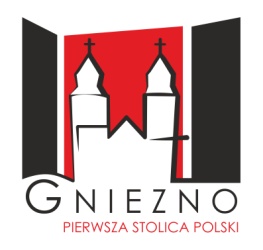 Formularz zgłoszeniowy oferty inwestycyjnejdo Wydziału Rozwoju Miasta, Gospodarki i Obsługi Inwestora Urzędu Miejskiego w GnieźnieNIERUCHOMOŚĆ NIEZABUDOWANADane osobowe właściciela lub / i współwłaściciela nieruchomościDane osobowe właściciela lub / i współwłaściciela nieruchomościDane osobowe właściciela lub / i współwłaściciela nieruchomościImię(imiona) i nazwiskoImię(imiona) i nazwiskoNazwa firmyDane kontaktoweDane kontaktoweDane kontaktoweDane kontaktoweDane kontaktoweDane kontaktoweDane kontaktoweDane kontaktoweDane kontaktoweDane kontaktoweDane kontaktoweDane kontaktoweDane kontaktoweUlicaNr domuNr domuNr lokaluNr lokaluNazwa miejscowościNazwa miejscowościNazwa miejscowościKod pocztowyKod pocztowyKod pocztowyKod pocztowyTelefon stacjonarnyTelefon stacjonarnyTelefon komórkowyTelefon komórkowyTelefon komórkowyTelefon komórkowyAdres poczty elektronicznej (e-mail)Adres poczty elektronicznej (e-mail)Adres poczty elektronicznej (e-mail)Adres poczty elektronicznej (e-mail)Informacje dotyczące nieruchomościInformacje dotyczące nieruchomościInformacje dotyczące nieruchomościInformacje dotyczące nieruchomościInformacje dotyczące nieruchomościInformacje dotyczące nieruchomościInformacje dotyczące nieruchomościInformacje dotyczące nieruchomościUlicaNr działki / ark.Nr działki / ark.Nazwa miejscowościNazwa miejscowościPowierzchnia działki (m2)Powierzchnia działki (m2)Przeznaczenie terenu (wg. obowiązujących dokumentów)Przeznaczenie terenu (wg. obowiązujących dokumentów)Przeznaczenie terenu (wg. obowiązujących dokumentów)Forma zbyciaForma zbyciaForma zbyciaForma zbyciaForma zbyciaForma zbyciaForma zbyciaForma zbyciasprzedaż prawa własnościsprzedaż prawa własnościsprzedaż prawa własnościsprzedaż prawa własnościsprzedaż prawa własnościsprzedaż prawa własnościsprzedaż prawa własnościsprzedaż prawa użytkowania wieczystegosprzedaż prawa użytkowania wieczystegosprzedaż prawa użytkowania wieczystegosprzedaż prawa użytkowania wieczystegosprzedaż prawa użytkowania wieczystegosprzedaż prawa użytkowania wieczystegosprzedaż prawa użytkowania wieczystegodzierżawadzierżawadzierżawadzierżawadzierżawadzierżawadzierżawainnainnainnainnainnainnainnaOpis nieruchomości( kształt, ukształtowanie terenu, obecne użytkowanie, dojazd, otoczenie, przeszkody naziemne i podziemne - słupy, rurociągi)Opis nieruchomości( kształt, ukształtowanie terenu, obecne użytkowanie, dojazd, otoczenie, przeszkody naziemne i podziemne - słupy, rurociągi)Opis nieruchomości( kształt, ukształtowanie terenu, obecne użytkowanie, dojazd, otoczenie, przeszkody naziemne i podziemne - słupy, rurociągi)Opis nieruchomości( kształt, ukształtowanie terenu, obecne użytkowanie, dojazd, otoczenie, przeszkody naziemne i podziemne - słupy, rurociągi)Opis nieruchomości( kształt, ukształtowanie terenu, obecne użytkowanie, dojazd, otoczenie, przeszkody naziemne i podziemne - słupy, rurociągi)Opis nieruchomości( kształt, ukształtowanie terenu, obecne użytkowanie, dojazd, otoczenie, przeszkody naziemne i podziemne - słupy, rurociągi)Opis nieruchomości( kształt, ukształtowanie terenu, obecne użytkowanie, dojazd, otoczenie, przeszkody naziemne i podziemne - słupy, rurociągi)Opis nieruchomości( kształt, ukształtowanie terenu, obecne użytkowanie, dojazd, otoczenie, przeszkody naziemne i podziemne - słupy, rurociągi)Wyposażenie obiektu w instalacjeWyposażenie obiektu w instalacjeWyposażenie obiektu w instalacjeWyposażenie obiektu w instalacjeWyposażenie obiektu w instalacjeWyposażenie obiektu w instalacjeRodzajTAKNIEmin. odległość przyłącza od granicy terenu (m)ParametryParametryEnergia elektrycznaNapięcieEnergia elektrycznaDostępna mocGazŚrednica rurGazDostępna objętośćWodaDostępna objętośćKanalizacja deszczowaDostępna objętośćKanalizacja sanitarnaDostępna objętośćSieć ciepłowniczaRodzajSieć telefonicznaRodzajSzacunkowa cena brutto nieruchomości (teren+obiekt) (w PLN/m2)Szacunkowa miesięczna cena brutto dzierżawy obiektu (w PLN/ m2) OświadczeniaZałączniki